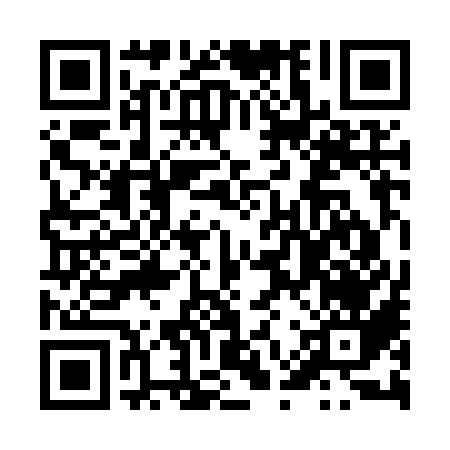 Ramadan times for Selja, EstoniaMon 11 Mar 2024 - Wed 10 Apr 2024High Latitude Method: Angle Based RulePrayer Calculation Method: Muslim World LeagueAsar Calculation Method: HanafiPrayer times provided by https://www.salahtimes.comDateDayFajrSuhurSunriseDhuhrAsrIftarMaghribIsha11Mon4:344:346:4812:324:116:166:168:2212Tue4:314:316:4612:314:136:196:198:2513Wed4:284:286:4312:314:156:216:218:2814Thu4:254:256:4012:314:176:236:238:3015Fri4:214:216:3712:314:196:256:258:3316Sat4:184:186:3412:304:206:286:288:3617Sun4:154:156:3112:304:226:306:308:3818Mon4:114:116:2812:304:246:326:328:4119Tue4:084:086:2612:294:266:356:358:4420Wed4:044:046:2312:294:286:376:378:4721Thu4:014:016:2012:294:306:396:398:4922Fri3:573:576:1712:294:316:416:418:5223Sat3:543:546:1412:284:336:446:448:5524Sun3:503:506:1112:284:356:466:468:5825Mon3:473:476:0812:284:376:486:489:0126Tue3:433:436:0512:274:396:506:509:0427Wed3:393:396:0312:274:406:536:539:0728Thu3:353:356:0012:274:426:556:559:1029Fri3:313:315:5712:264:446:576:579:1430Sat3:273:275:5412:264:457:007:009:1731Sun4:234:236:511:265:478:028:0210:201Mon4:194:196:481:265:498:048:0410:232Tue4:154:156:451:255:508:068:0610:273Wed4:114:116:431:255:528:098:0910:304Thu4:074:076:401:255:548:118:1110:345Fri4:024:026:371:245:558:138:1310:376Sat3:583:586:341:245:578:158:1510:417Sun3:543:546:311:245:598:188:1810:458Mon3:493:496:281:246:008:208:2010:489Tue3:443:446:261:236:028:228:2210:5210Wed3:403:406:231:236:038:258:2510:56